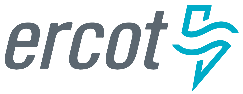 System PlanningMonthly Status ReportReport HighlightsERCOT is currently reviewing proposed transmission improvements with a total estimated cost of $1,078.4 Million as of July 31, 2020.Transmission Projects endorsed in 2020 total $639.1 Million as of July 31, 2020.All projects (in engineering, routing, licensing and construction) total approximately $7.26 Billion as of June 1, 2020.Transmission Projects energized in 2020 total about $1.06 Billion as of June 1, 2020.Regional Planning Group ReviewsAEPSC has submitted the LRGV Import Project. This is a Tier 1 project that is estimated to cost $73.4 million. AEPSC has also requested that ERCOT provide a conditional endorsement for an additional $357.2 million project.  The ERCOT Independent Review has been conducted in accordance with Protocol Section 3.11.4.9(3), and this project is currently placed on hold until the LNG loads are confirmed. STEC has submitted the Lower Rio Grande Valley Transmission Expansion Project. This is a Tier 1 project that is estimated to cost $511 million. The ERCOT Independent Review has been conducted in accordance with Protocol Section 3.11.4.9(3), and this project is currently placed on hold until the LNG loads are confirmed.TNMP has submitted the Texas City Transmission Improvement Project. This is a Tier 2 project that is estimated to cost $29.3 million. This project is currently under ERCOT Independent Review.BEC has submitted the Moffat to Hasse Voltage Conversion Project. This is a Tier 2 project that is estimated to cost $55.2 million. This project is currently under ERCOT Independent Review.Oncor has submitted the Carrollton Northwest 345/138-kV Autotransformer Upgrade Project. This is a Tier 3 project that is estimated to cost $8.5 million. This project completed the RPG review on July 16, and ERCOT has issued an acceptance letter.Oncor has submitted the Eagle Mountain to Saginaw 138-kV Double-Circuit Line Upgrade Project. This is a Tier 3 project that is estimated to cost $32 million. This project completed the RPG review on July 24, and ERCOT has issued an acceptance letter.Oncor has submitted the Horseshoe Springs Switch – Riverton Switch 138-kV Second Circuit Project. This is a Tier 3 project that is estimated to cost $52.3 million. This project is currently in the RPG comment period.More information on current and past RPG projects can be found on the ERCOT MIS Secure (digital certificate required): https://mis.ercot.com/pps/tibco/mis/Pages/Grid+Information/RegionalPlanningPast email communication on RPG projects can be found on the ERCOT listserve by signing up for the REGPLANGROUP list: http://lists.ercot.com/scripts/wa-ERCOT.exe?A0=REGPLANGROUPPlanning Model ActivitiesThe short-term calendar of major planning model events is as follows:By Oct 15, 2020	20SSWG Update 1 cases and TPIT are postedBy Oct 31, 2020 	20SSWGU1 Contingency definitions and Planning Data Dictionary are postedThe following table shows interconnection projects that met Planning Guide section 6.9(1) and 6.9(2) and were modeled in the SSWG cases as a full model or as a simple model in accordance with Planning Guide section 6.9. 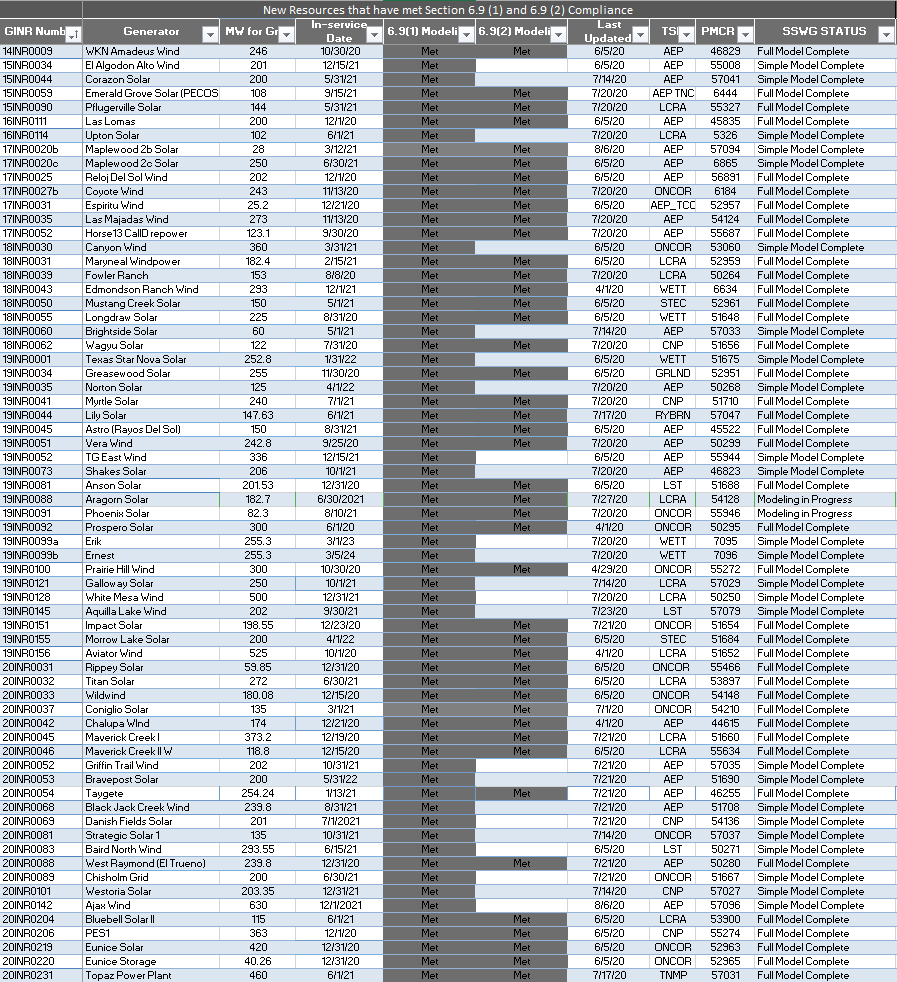 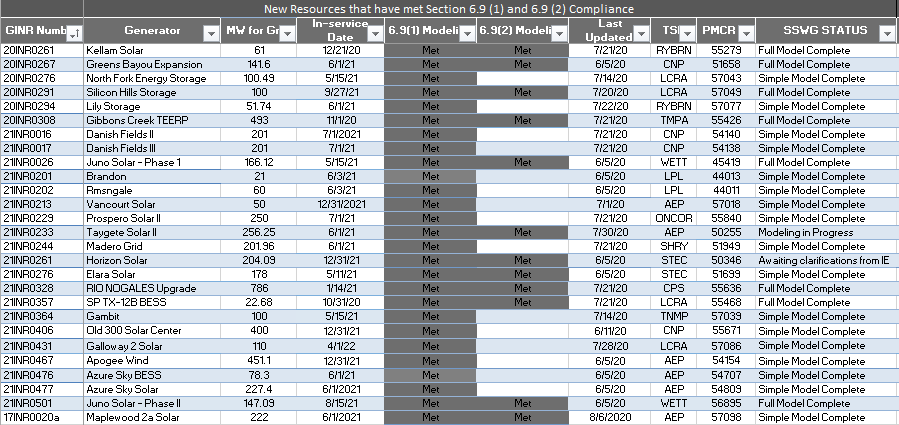 Permian Basin Oil Rig Count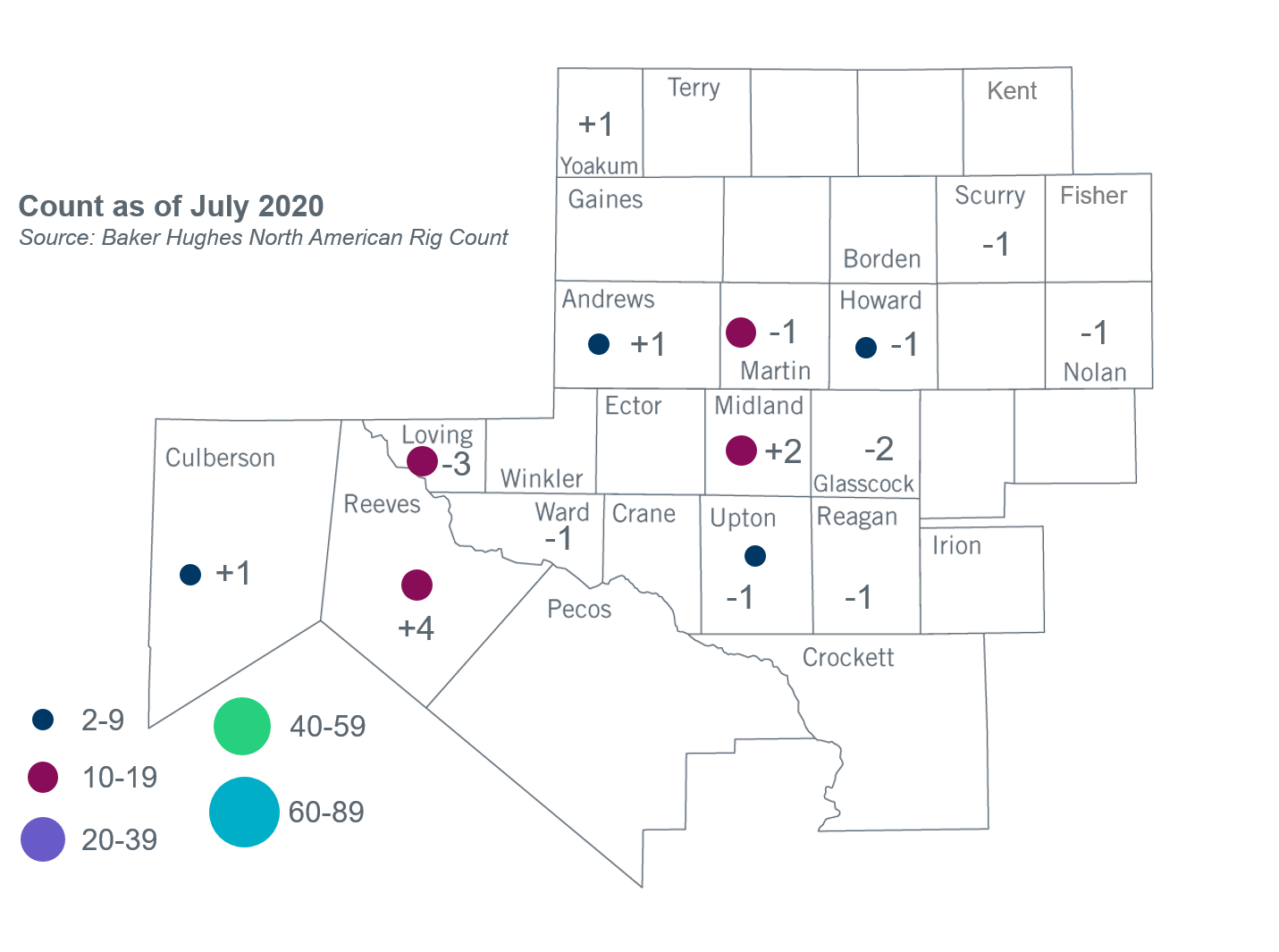 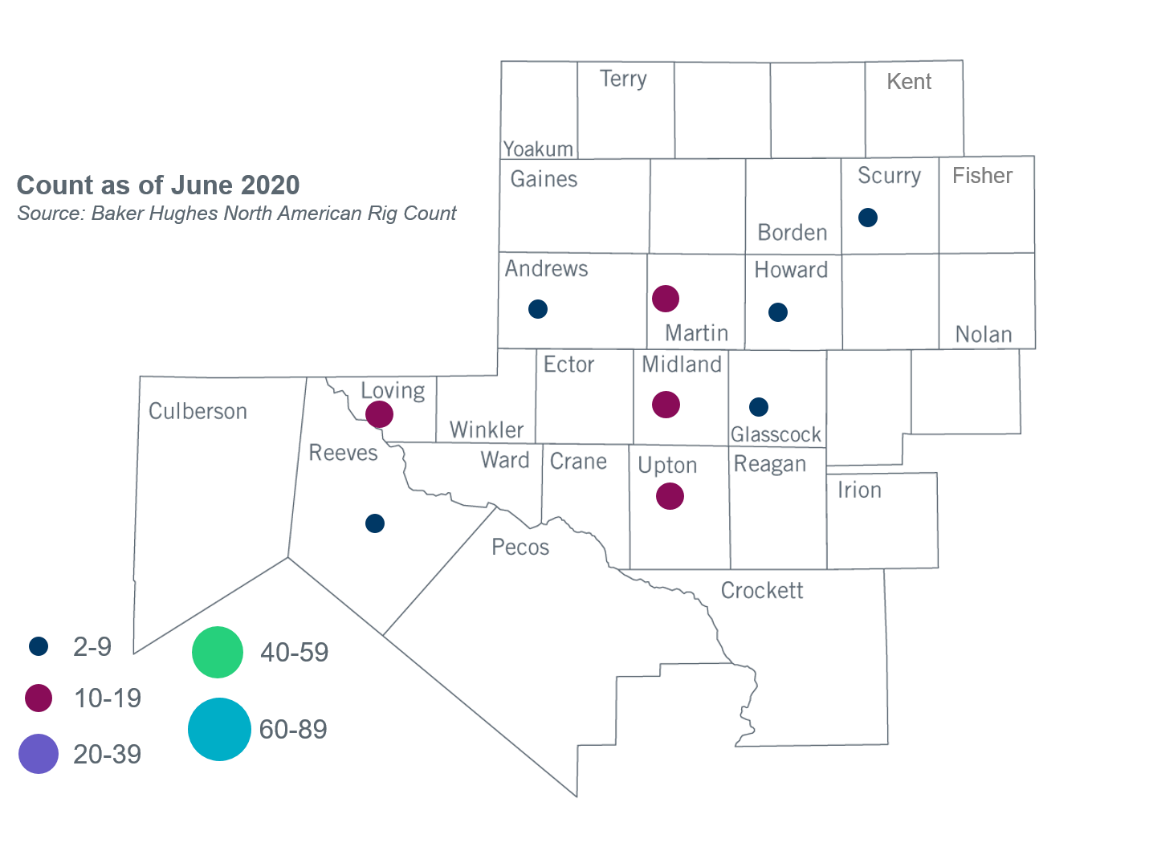 Other Notable ActivitiesERCOT presented initial economic analysis results from the 2020 Regional Transmission Plan (RTP) and 2020 Long-Term System Assessment (LTSA) to the Regional Planning Group (RPG) in July.ERCOT posted N-1 reliability projects and N-1 secure reliability cases for the 2020 RTP to MIS Secure in July.The SPWG completed and posted the 2020 CY base case on March 27, 2020.The SPWG completed and posted the 2020 FY base cases on July 17, 2020ERCOT posted the final report for West Texas Export Stability Assessment in July.